                                                                                          Asst.Prof. Tuba Geyikler									Date/Signature: 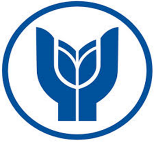 T.C.YAŞAR ÜNİVERSİTESİSocial Sciences Institute English Language and Literature Program2019-2020 FallENGY 5521 – Advanced Composition for Literary StudiesGrading Criteria for the essays (15%)T.C.YAŞAR ÜNİVERSİTESİSocial Sciences Institute English Language and Literature Program2019-2020 FallENGY 5521 – Advanced Composition for Literary StudiesGrading Criteria for the essays (15%)T.C.YAŞAR ÜNİVERSİTESİSocial Sciences Institute English Language and Literature Program2019-2020 FallENGY 5521 – Advanced Composition for Literary StudiesGrading Criteria for the essays (15%)Student Name/ Last NameEvaluation CriteriaFull PointsStudent’s Performance Well-defined thesis statement30Clear introduction, smooth transitions, relevant conclusion20Faithful to the MLA Style 10Relevant citation of relevant works20Relevant references to relevant theoretical framework20TOTAL100SPECIFIC COMMENTS: SPECIFIC COMMENTS: SPECIFIC COMMENTS: 